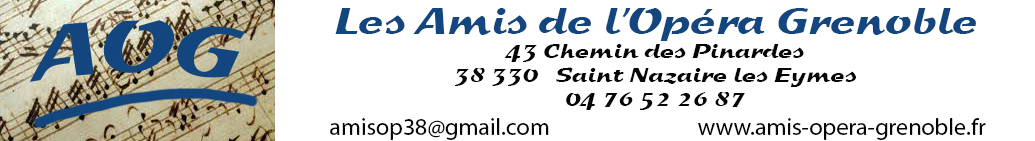 Bulletin d'adhésion à l'association pour la saison 2023-2024Indispensable pour tous les hôtels: le nom de jeune fille et la date de naissance AdhérentNom AdhérentPrénom AdhérentDate & nom de naissance (1)NomPrénomDate de naissance(indispensable) (1)Date de naissance(indispensable) (1)AdresseAdresseTéléphoneTéléphone portableAdresse InternetMontant de la cotisationIndividuel 25 €               Couple 50 €               Moins 25 ans 15 €                       Cocher obligatoirementle point d’embarquement choisi pour toutes les sortiesCocher obligatoirementle point d’embarquement choisi pour toutes les sorties Meylan – avenue de Verdun, station bus « Plaine fleurie » (direction Grenoble) (Toutes destinations)Cocher obligatoirementle point d’embarquement choisi pour toutes les sortiesCocher obligatoirementle point d’embarquement choisi pour toutes les sortiesGrenoble – Place de Verdun (Toutes destinations)Cocher obligatoirementle point d’embarquement choisi pour toutes les sortiesCocher obligatoirementle point d’embarquement choisi pour toutes les sortiesCrolles. Arrêt Géant Casino (pour Genève, Turin et Gënes)Cocher obligatoirementle point d’embarquement choisi pour toutes les sortiesCocher obligatoirementle point d’embarquement choisi pour toutes les sortiesMontmélian Péage autoroute (pour Turin et Gênes)Cocher obligatoirementle point d’embarquement choisi pour toutes les sortiesCocher obligatoirementle point d’embarquement choisi pour toutes les sortiesSaint Egrève - Station bus « San Marino-Barrage »   (pour Lyon, Marseille, Saint-Etienne)Pour les amis savoyardsPour les amis savoyardsAire du Granier - l’Arche/Autogrill (pour Genève)